12 Days of Community Christmas Kindness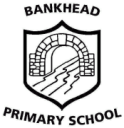 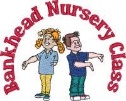 Bankhead Primary School and Nursery Class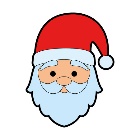 